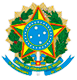 MINISTÉRIO DA EDUCAÇÃOInstituto Federal de São PauloANEXO I – EDITAL 227/2020MODELO DE PLANO DE PESQUISA, DESENVOLVIMENTO E INOVAÇÃO (PD&I)1. IDENTIFICAÇÃO2. EQUIPE2.1. Membros da Equipe do Projeto (o primeiro nome deve ser do servidor coordenador líder do projeto)* Caso seja necessário, inserir mais linhas na tabela.2.2.  Discorrer sobre a experiência anterior dos membros da equipe executora identificada no presente projeto - caso já tenham algum histórico de execução - ou em projetos relacionados e/ou experiência na área e/ou conhecimento técnico no tema e/ou outras experiências pertinentes, referenciando o conteúdo dos currículos Lattes enviados na proposta.2.3 Deverá ser encaminhada cópia do currículo Lattes atualizado do coordenador e do histórico escolar de cada estudante integrante da equipe executora do projeto.2.4. Pontuação da Equipe no Critério 1 (item 6.2.2. do Edital)(inserir mais linhas conforme necessidade)3. DESCRIÇÃO DO PROJETO3.2. Objeto (descrever a tecnologia a ser desenvolvida)3.3. Objetivos (geral e específicos)3.4. Relevância do Projeto para as áreas da Economia 4.0 (Agricultura 4.0, Indústria 4.0 e/ou Serviços 4.0)3.5. Metodologia (definir os materiais, métodos e técnicas a serem adotadas para a execução do projeto)3.5. Cronograma de execução (apresentar as atividades do projeto e os respectivos prazos previstos para sua execução - Sugere-se a adoção de um gráfico de Gantt)4. POTENCIAL OU OPORTUNIDADE DE MERCADO4.1. Em quais mercados atua ou pretende atuar? Identifique as principais ameaças e oportunidades.4.2. Quais são as vantagens competitivas que seus produtos ou serviços podem oferecer sobre os concorrentes?4.3. Comente sobre seus potenciais clientes.5. POTENCIAL DE IMPACTO TECNOLÓGICO DO PROJETO5.1. Viabilidade técnica (Descrever as condições técnicas que tornam possível a execução do projeto, como estrutura disponível, tecnologia a ser utilizada, característica do produto, processo ou serviço que se pretende criar e demais aspectos).5.2. Viabilidade econômica (Descrever a oportunidade de mercado identificada face ao desenvolvimento da tecnologia proposta).5.3. Evidenciar o potencial inovativo do projeto, comparando as soluções a serem desenvolvidas e demonstrando suas vantagens em relação a outras soluções disponíveis (No caso de as soluções propostas no projeto serem passíveis de proteção por patentes e/ou outras modalidades de propriedade intelectual, seu potencial inovativo deve ser demonstrado com base em busca de anterioridade em bases de patentes).6. AVALIAÇÃO DE IMPACTO SOCIAL6.1. Identificar a relevância do empreendimento para o desenvolvimento social da região, destacando os indicadores e métricas utilizadas.7. PLANO FÍSICO-FINANCEIRO7.1. Infraestrutura de pesquisa*Valor máximo para o item 7.1: R$ 93.333,33.7.2. Recursos de bolsas de pesquisa*Valor máximo para o item 7.2: R$ 140.000,00.8. CONTRAPARTIDA DO CAMPUS PROPONENTE*Caso seja necessário, inserir mais linhas na tabela acima.Nome do campus:Título do projeto:Área da Economia 4.0:(    ) Agricultura 4.0(    ) Indústria 4.0(    ) Serviços 4.0Nome do Participante e VinculoFunção naequipeTelefone com DDDFormação AcadêmicaLink do CV lattesInserir nome(   ) Docente (   ) TAE (   ) Estudante(   ) Coordenador(   ) Estudante(   ) Docente (   ) TAE (   ) Estudante(   ) Coordenador(   ) Estudante(   ) Docente (   ) TAE (   ) Estudante(   ) Coordenador(   ) EstudanteNome:Experiência: Ressaltar o número de anos que a pessoa possui de efetiva experiência em atividades de pesquisa, desenvolvimento e inovação, devendo as experiências e atividades contas do currículo lattesNome do AlunoDisciplinas e NotasMédia do AlunoMédia FinalMédia FinalMédia Final divido por 5Média Final divido por 5DescriçãoJustificativaRecursos (R$)DescriçãoJustificativaInfraestrutura de pesquisaVALOR TOTALVALOR TOTALModalidadeNívelDuração (meses)Perfil do BolsistaAtividades a serem realizadasRecursos (R$)VALOR TOTALVALOR TOTALVALOR TOTALVALOR TOTALVALOR TOTALDescriçãoJustificativaRecursos (R$)Recursos (R$)Recursos (R$)Recursos (R$)DescriçãoJustificativaInfraestrutura de pesquisaBolsas de pesquisaEspaço físicoOutras (descrever)VALOR TOTALVALOR TOTAL